INTERAKSI SOSIAL SISWA DOWN SYNDROME DI SLB BUDI MULIA DESA MUKAPAYUNG CIRIRIP, KECAMATAN CILILIN KABUPATEN BANDUNG BARATSKRIPSIDiajukan Untuk Memenuhi Salah Satu Syarat Dalam Menempuh Ujian Sidang Sarjana Program Strata Satu (S1) Pada Jurusan Kesejahteraan Sosial Disusun Oleh :Vita Reni Utami132020024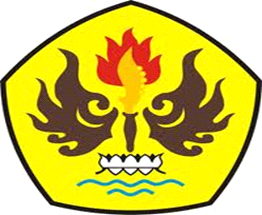 JURUSAN KESEJAHTERAAN SOSIALFAKULTAS ILMU SOSIAL DAN ILMU POLITIKUNIVERSITAS PASUNDANBANDUNG2017